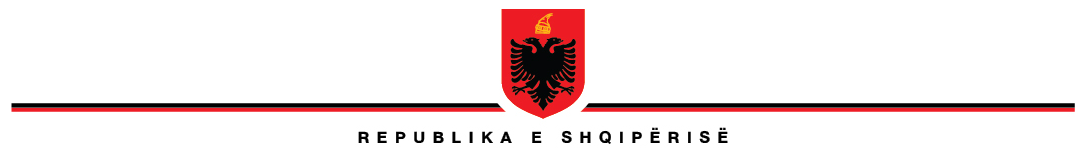 MINISTRIA E DREJTËSISË DREJTORIA E NDIHMËS JURIDIKE FALASNJOFTIM PËR KANDIDATËT FITUES TË POZICIONIT PARALIGJOR PRANË QENDRËS SË SHËRBIMIT TË NDIHMËS JURIDIKE PARËSORE TIRANËNë zbatim të ligjit Nr. 111/2017 “Për ndihmën juridike garantuar nga shteti”, Kodit të Punës të Republikës së Shqipërisë si dhe projektit “Angazhimi i paraligjorëve në kuadër të rritjes së aksesit në shërbimet e ndihmës juridike të komuniteteve vulnerabël” me Fondacionin Shoqëria e Hapur për Shqipërinë,  Drejtoria e Ndihmës Juridike Falas ju njofton se:Kandidatët e kualifikuar, pas fazës së shqyrtimit të dokumentacionit, u njoftuan në faqen zyrtare të Drejtorisë së Ndihmës Juridike Falas si dhe përmes emailit zyrtar të Drejtorisë së Ndihmës Juridike Falas mbi datën e zhvillimit të provimit me shkrim dhe intervistës më gojë.Rezulton se nuk u paraqitën ditën e intervistës:Zj. Kejsa Bici;Zj. Kreuza Grabovaj.Kandidatët e kualifikuar, zhvilluan provimin me shkrim dhe intervistën me gojë. Në përfundim të procesit të vlerësimit, Grupi i Punës shpall fitues, për pozicionin, Paraligjor pranë Qendrës së Shërbimit të Ndihmës Juridike Parësore Tiranë kandidatët e poshtëshënuar. Kandidati/kandidatët fitues (në rend hierarkik sipas numrit më të lartë të pikëve) është/janë:Zj. Matilda Hidërsha;Zj. Lindita Malaj;Zj. Enkilejda Halili;Zj. Florinda Domi;Zj. Idena Visha.2 (Dy) kandidatët me pikë më të larta janë fitues të 2 (dy) pozicioneve të shpallura vakante.